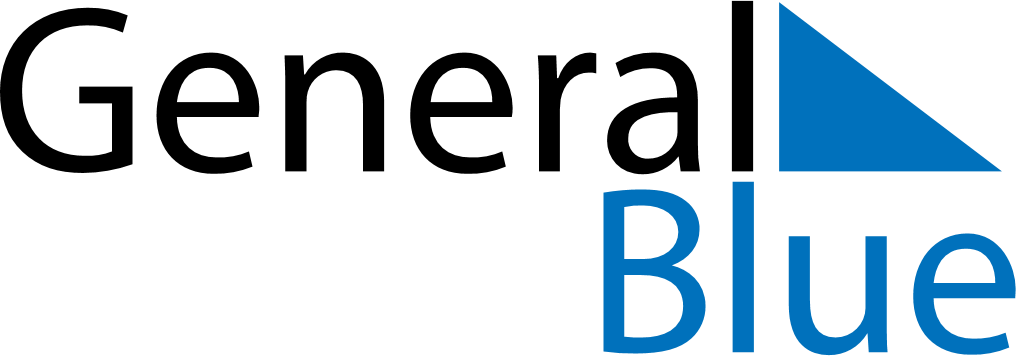 May 2024May 2024May 2024May 2024May 2024May 2024Visaginas, LithuaniaVisaginas, LithuaniaVisaginas, LithuaniaVisaginas, LithuaniaVisaginas, LithuaniaVisaginas, LithuaniaSunday Monday Tuesday Wednesday Thursday Friday Saturday 1 2 3 4 Sunrise: 5:31 AM Sunset: 8:51 PM Daylight: 15 hours and 19 minutes. Sunrise: 5:29 AM Sunset: 8:53 PM Daylight: 15 hours and 24 minutes. Sunrise: 5:27 AM Sunset: 8:55 PM Daylight: 15 hours and 28 minutes. Sunrise: 5:24 AM Sunset: 8:57 PM Daylight: 15 hours and 32 minutes. 5 6 7 8 9 10 11 Sunrise: 5:22 AM Sunset: 8:59 PM Daylight: 15 hours and 36 minutes. Sunrise: 5:20 AM Sunset: 9:01 PM Daylight: 15 hours and 40 minutes. Sunrise: 5:18 AM Sunset: 9:03 PM Daylight: 15 hours and 44 minutes. Sunrise: 5:16 AM Sunset: 9:04 PM Daylight: 15 hours and 48 minutes. Sunrise: 5:14 AM Sunset: 9:06 PM Daylight: 15 hours and 52 minutes. Sunrise: 5:12 AM Sunset: 9:08 PM Daylight: 15 hours and 56 minutes. Sunrise: 5:10 AM Sunset: 9:10 PM Daylight: 16 hours and 0 minutes. 12 13 14 15 16 17 18 Sunrise: 5:08 AM Sunset: 9:12 PM Daylight: 16 hours and 3 minutes. Sunrise: 5:06 AM Sunset: 9:14 PM Daylight: 16 hours and 7 minutes. Sunrise: 5:04 AM Sunset: 9:16 PM Daylight: 16 hours and 11 minutes. Sunrise: 5:03 AM Sunset: 9:18 PM Daylight: 16 hours and 15 minutes. Sunrise: 5:01 AM Sunset: 9:19 PM Daylight: 16 hours and 18 minutes. Sunrise: 4:59 AM Sunset: 9:21 PM Daylight: 16 hours and 22 minutes. Sunrise: 4:57 AM Sunset: 9:23 PM Daylight: 16 hours and 25 minutes. 19 20 21 22 23 24 25 Sunrise: 4:56 AM Sunset: 9:25 PM Daylight: 16 hours and 29 minutes. Sunrise: 4:54 AM Sunset: 9:27 PM Daylight: 16 hours and 32 minutes. Sunrise: 4:52 AM Sunset: 9:28 PM Daylight: 16 hours and 35 minutes. Sunrise: 4:51 AM Sunset: 9:30 PM Daylight: 16 hours and 38 minutes. Sunrise: 4:49 AM Sunset: 9:32 PM Daylight: 16 hours and 42 minutes. Sunrise: 4:48 AM Sunset: 9:33 PM Daylight: 16 hours and 45 minutes. Sunrise: 4:47 AM Sunset: 9:35 PM Daylight: 16 hours and 48 minutes. 26 27 28 29 30 31 Sunrise: 4:45 AM Sunset: 9:36 PM Daylight: 16 hours and 51 minutes. Sunrise: 4:44 AM Sunset: 9:38 PM Daylight: 16 hours and 53 minutes. Sunrise: 4:43 AM Sunset: 9:39 PM Daylight: 16 hours and 56 minutes. Sunrise: 4:41 AM Sunset: 9:41 PM Daylight: 16 hours and 59 minutes. Sunrise: 4:40 AM Sunset: 9:42 PM Daylight: 17 hours and 1 minute. Sunrise: 4:39 AM Sunset: 9:44 PM Daylight: 17 hours and 4 minutes. 